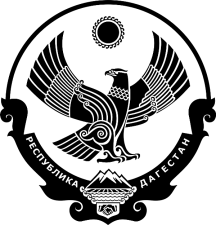 РЕСПУБЛИКА ДАГЕСТАНСОБРАНИЕ ДЕПУТАТОВ МУНИЦИПАЛЬНОГО РАЙОНА«КАРАБУДАХКЕНТСКИЙ РАЙОН»Р Е Ш Е Н И Еот 30 ноября 2021 г. № 59О принятии в первом чтении проекта решения районного Собрания депутатов «О районном бюджете МР «Карабудахкентский район» на 2022 год и на плановый период 2023 и 2024 годов» и об основных характеристиках районного бюджета	Рассмотрев в первом чтении проект решения районного Собрания депутатов «О районном бюджете МР «Карабудахкентский район» на 2022 год и на плановый период 2023 и 2024 годов» (далее – проект решения), в соответствии с Федеральным законом № 131-ФЗ от 06.10.2003 г. «Об общих принципах организации местного самоуправления в Российской Федерации»,  Бюджетным Кодексом РФ от 31.07.1998 г. № 145-ФЗ, Уставом муниципального района и Положением о бюджетном процессе и межбюджетных отношениях в МР «Карабудахкентский район», Собрание депутатов муниципального района «Карабудахкентский район» 4-го созываР Е Ш А Е Т:1. Принять в первом чтении проект решения «О районном бюджете МР «Карабудахкентский район» на 2022 год и на плановый период 2023 и 2024 годов» (прилагается).2. Утвердить основные характеристики районного бюджета МР «Карабудахкентский район» на 2022 год:- прогнозируемый общий объем доходов районного бюджета МР «Карабудахкентский район» в сумме 1 548 131,137 тыс. руб., в том числе объем межбюджетных трансфертов, получаемых из республиканского бюджета, в сумме        1 308 096,437 тыс. рублей;- общий объем расходов районного  бюджета МР «Карабудахкентский  район» в сумме  1 546 451,137 тыс. рублей;- верхний предел муниципального внутреннего долга МР «Карабудахкентский район»  на 1 января 2023 года в сумме 30240,0 тыс. рублей, в том числе муниципальные гарантии МР «Карабудахкентский район» в сумме 0,0 тыс. рублей;-  предельный объем расходов на обслуживание муниципального внутреннего долга МР «Карабудахкентский район» в сумме 1680,0  тыс. рублей;-  установить дефицит бюджета  МР «Карабудахкентский  район» в сумме 0,0  тыс. рублей.3. Утвердить основные характеристики районного бюджета МР «Карабудахкентский  район» на 2023 год и на 2024 год; - прогнозируемый общий объем доходов районного бюджета МР «Карабудахкентский район» на 2023 год в сумме 1 487 877,795 тыс. руб., в том числе объем межбюджетных трансфертов, получаемых из республиканского бюджета, в сумме 1 247 843,095 тыс. руб., и на 2024 год в сумме 1 498 715,279 тыс. руб., в том числе объем межбюджетных трансфертов, получаемых из республиканского бюджета, в сумме 1 256 680,579 тыс. руб.;-  общий объем расходов районного бюджета МР «Карабудахкентский район» на 2023 год в сумме 1 486 197,795  тыс. руб., и на 2024 год в сумме 1 497 035,279 тыс. рублей;- верхний предел муниципального внутреннего долга МР «Карабудахкентский район» на 1 января 2024 года в сумме 28 560,0 тыс. рублей и на 1 января 2025 года в сумме 26 880,0 тыс. рублей, в том числе  муниципальные гарантии МР « Карабудахкентский  район» в суммах 0,0 тыс. руб. и 0,0 тыс. руб.;- предельный объем расходов на обслуживание муниципального внутреннего долга МР «Карабудахкентский район» на 2023 год в сумме 1 680,0 тыс. рублей, и на 2024 год в сумме 1 680,0 тыс. рублей;- установить дефицит районного бюджета МР «Карабудахкентский район» на 2022 год в сумме 0,0 тыс. рублей и на 2023 год в сумме 0,0  тыс. рублей.4. Установить, что поправки к проекту решения представляются в Комиссию по бюджету, финансам и налоговой политике районного Собрания депутатов до 10 декабря 2021 года.5. Комиссии по бюджету, финансам и налоговой политике районного Собрания депутатов рассмотреть поступившие поправки, подготовить и внести проект решения на рассмотрение очередной сессии районного Собрания депутатов во втором чтении.6. Опубликовать настоящее решение в районной газете «Будни района» и разместить на сайте администрации Карабудахкентского муниципального района.Председатель Собрания депутатовМР «Карабудахкентский район»					          А.А. СалаватовГлаваМР «Карабудахкентский район»					        М.Г. Амиралиев